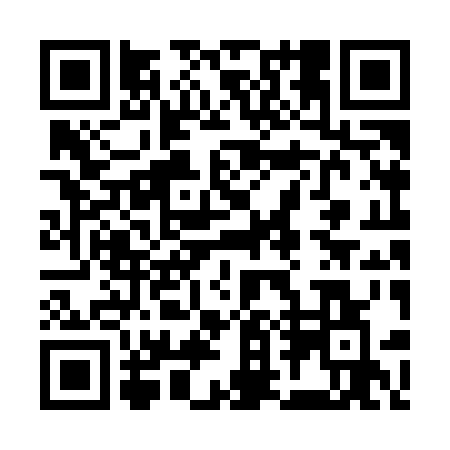 Ramadan times for Ardmiddle House, UKMon 11 Mar 2024 - Wed 10 Apr 2024High Latitude Method: Angle Based RulePrayer Calculation Method: Islamic Society of North AmericaAsar Calculation Method: HanafiPrayer times provided by https://www.salahtimes.comDateDayFajrSuhurSunriseDhuhrAsrIftarMaghribIsha11Mon4:494:496:3612:204:026:056:057:5212Tue4:464:466:3312:204:036:086:087:5513Wed4:434:436:3012:194:056:106:107:5714Thu4:404:406:2812:194:076:126:128:0015Fri4:374:376:2512:194:096:146:148:0216Sat4:344:346:2212:194:116:166:168:0417Sun4:314:316:1912:184:126:196:198:0718Mon4:284:286:1712:184:146:216:218:0919Tue4:254:256:1412:184:166:236:238:1220Wed4:224:226:1112:174:186:256:258:1421Thu4:194:196:0812:174:196:276:278:1722Fri4:164:166:0512:174:216:306:308:2023Sat4:124:126:0312:174:236:326:328:2224Sun4:094:096:0012:164:256:346:348:2525Mon4:064:065:5712:164:266:366:368:2826Tue4:034:035:5412:164:286:386:388:3027Wed3:593:595:5212:154:306:406:408:3328Thu3:563:565:4912:154:316:436:438:3629Fri3:533:535:4612:154:336:456:458:3830Sat3:493:495:4312:144:356:476:478:4131Sun4:464:466:401:145:367:497:499:441Mon4:424:426:381:145:387:517:519:472Tue4:394:396:351:145:397:537:539:503Wed4:354:356:321:135:417:567:569:534Thu4:324:326:291:135:437:587:589:565Fri4:284:286:271:135:448:008:009:596Sat4:254:256:241:125:468:028:0210:027Sun4:214:216:211:125:478:048:0410:058Mon4:174:176:181:125:498:078:0710:089Tue4:144:146:161:125:508:098:0910:1110Wed4:104:106:131:115:528:118:1110:15